Бушуйская основная школа- филиал муниципального бюджетного общеобразовательного учреждения «Кириковская средняя школа»РАБОЧАЯ ПРОГРАММАпо предмету  «Математика» для учащихся 5 класса Бушуйской основной школы- филиала муниципального бюджетного общеобразовательного учреждения «Кириковская средняя  школа»Составил:                                                                                                                                             учитель математики Вагнер И.С.2019-2020 учебный год1.Пояснительная записка     	Настоящая рабочая программа составлена на основании основной образовательной программы основного общего образования Бушуйской основной школы – филиала муниципального бюджетного общеобразовательного учреждения «Кириковская средняя школа» № 71-од от 07.03.2019; учебного плана Бушуйской основной школы – филиала муниципального бюджетного общеобразовательного учреждения «Кириковская средняя школа» на 2019-2020 учебный год; положения о рабочей программе педагога  Бушуйской основной школы – филиала муниципального бюджетного общеобразовательного учреждения «Кириковская средняя школа» реализующего предметы, курсы и дисциплины общего образования от 30 мая 2019 года.Программа составлена на основе Федерального государственного образовательного стандарта основного общего образования, базисного учебного плана,  на основе Примерной программы основного общего образования для учреждений, работающих по системе учебников  «Алгоритм успеха»,  с использованием рекомендаций авторской программы А.Г. Мерзляка.  с учетом преемственности, с примерными программами для начального общего образования.Данная рабочая программа ориентирована на использование учебника А.Г. Мерзляк, В.Б.Полонский, М.С.Якир (М.: « Вентана - Граф» 2016).	Цели обучения Овладение системой математических знаний и умений, необходимых для применения в практической деятельности, изучения смежных дисциплин, продолжения образования;интеллектуальное развитие, формирование качеств личности, необходимых человеку для полноценной жизни в современном обществе, свойственных математической деятельности: ясности и точности мысли, критичности мышления, интуиции, логического мышления, элементов алгоритмической культуры, пространственных представлений, способности к преодолению трудностей;формирование представлений об идеях и методах математики как универсального языка науки и техники, средства моделирования явлений и процессов;воспитание культуры личности, отношения к математике как к части общечеловеческой культуры, формирование понимания значимости математики для научно-технического прогресса.Задачи обученияразвить представления о натуральном числе, десятичной и обыкновенной дроби и роли вычислений в человеческой практике;сформировать практические навыки выполнения устных, письменных вычислений, развить вычислительную культуру;развить представления об изучаемых понятиях: уравнение, координаты и координатная прямая, процент, упрощение буквенных выражений, угол и треугольник, формула и методах решения текстовых задач как важнейших средствах математического моделирования реальных процессов и явлений;получить представление о статистических закономерностях и  о различных способах их изучения, об особенностях прогнозов , носящих вероятностный характер;развить логическое мышление и речь-умение логически обосновывать суждения, проводить несложные систематизации, проводить примеры, использовать словесный и символический языки математики для иллюстрации, аргументации и доказательства.Основой реализации рабочей программы является:использование приемов и методов, применяемых в  личностно-ориентированном подходе в обучении, а также  проблемного обучения; ведение  обучения «от простого к сложному», используя наглядные пособия и иллюстрируя математические высказывания; изучение отдельных тем учебного материала на уровне «от общего к частному», применяя частично поисковые методы и приемы; формирование учебно-познавательных интересов пятиклассников, применяя информационно-коммуникационные технологии,применение системно-деятельностного подхода в обученииПри этом используются разнообразные формы обучения: работа в паре, группе, использование современных (в том числе, информационных) технологий обучения, а также проектная деятельность обучающихся.Практическая значимость школьного курса математики 5 класса состоит в том, что предметом её изучения являются пространственные формы и количественные отношения реального мира. В современном обществе математическая подготовка необходима каждому человеку, так как математика присутствует во всех сферах человеческой деятельности.Обучение математике даёт возможность школьникам научиться планировать свою деятельность, критически оценивать её, принимать самостоятельные решения, отстаивать свои взгляды и убеждения.                                       Место предмета в базисном учебном плане в УП школы. Согласно Федеральному базисному учебному плану для образовательных учреждений Российской Федерации в примерной программе основного общего образования по математике (1 вариант)  на изучение предмета отводиться не менее 175 часов из расчета 5 часов в неделю. .2. Планируемые предметные результаты обучения  математике в 5 классеАрифметика По окончании изучения курса учащийся научится:понимать особенности десятичной системы счисления;использовать понятия, связанные с делимостью натуральных чисел;выражать числа в эквивалентных формах, выбирая наиболее подходящую в зависимости от конкретной ситуации;сравнивать и упорядочивать рациональные числа;выполнять вычисления с рациональными числами, сочетая устные и письменные приёмы вычислений, применять калькулятор;использовать понятия и умения, связанные с пропорциональностью величин, в ходе решения математических задач и задач из смежных предметов, выполнять несложные практические расчёты;Учащийся получит возможность:углубить и развить представления о натуральных числах и свойствах делимости;научиться использовать приемы, рационализирующие вычисления, приобрести навык контролировать вычисления, выбирая подходящий для ситуации способ.Числовые и буквенные выражения. УравненияПо окончании изучения курса учащийся научится:выполнять операции с числовыми выражениями;решать линейные уравнения, решать текстовые задачи алгебраическим методом.Учащийся получит возможность:развить представления о буквенных выражениях;овладеть специальными приёмами решения уравнений, применять аппарат уравнений для решения как текстовых, так и практических задач.Геометрические фигуры. Измерение геометрических величинПо окончании изучения курса учащийся научится:распознавать на чертежах, рисунках, моделях и в окружающем мире плоские и пространственные геометрические фигуры и их элементы; строить углы, определять их градусную меру; распознавать и изображать развёртки куба, прямоугольного параллелепипеда, правильной пирамиды;вычислять   объём   прямоугольного   параллелепипеда и куба.Учащийся получит возможность:научиться вычислять объём пространственных геометрических фигур, составленных из прямоугольных параллелепипедов;углубить и развить представления о пространственных геометрических фигурах;научиться применять понятие развёртки для выполнения практических расчётов.     Элементы статистики, вероятности. Комбинаторные задачиПо окончании изучения курса учащийся научится:решать комбинаторные задачи на нахождение количества объектов или комбинаций.Учащийся получит возможность:научиться некоторым специальным приёмам решения комбинаторных задач.3.Содержание курса обученияАрифметикаНатуральные числаРяд натуральных чисел. Десятичная запись натуральных чисел. Округление натуральных чисел. Координатный луч. Сравнение натуральных чисел. Сложение и вычитание натуральных чисел. Свойства сложения. Умножение и деление натуральных чисел. Свойства умножения. Деление с остатком. Степень числа с натуральным показателем. Решение текстовых задач арифметическим способом.ДробиОбыкновенные дроби. Правильные и неправильные дроби. Сравнение дробей и смешанных чисел. Сложение и вычитание дробей с одинаковыми знаменателями. Смешанные числа.Десятичные дроби. Сравнение и округление десятичных дробей. Арифметические действия с десятичными дробями. Прикидка результатов вычислений. Представление десятичной дроби в виде обыкновенной дроби и обыкновенной в виде десятичной.Проценты. Нахождение процента от числа. Нахождение числа по его процентам.Решение текстовых задач арифметическим способом.ВеличиныЕдиницы длины, площади, объема, массы, времени, скорости. Примеры зависимостей между величинами. Вычисления по формулам.Числовые и буквенные выражения. УравненияЧисловые и буквенные выражения. Значение числового выражения. Порядок действий в числовых выражениях. Формулы.Уравнения. Корень уравнения. Основные свойства уравнений. Геометрические фигуры. Измерение геометрических величинОтрезок. Построение отрезка. Длина отрезка, ломаной. Измерение длины отрезка, построение отрезка заданной длины. Плоскость. Прямая. Луч.Угол. Виды углов. Градусная мера углов. Построение и измерения углов с помощью транспортира.Прямоугольник. Квадрат. Треугольник. Виды треугольников. Площадь прямоугольника и квадрата.Наглядные представления о пространственных фигурах: Прямоугольный параллелепипед, куб, пирамида. Объем прямоугольного параллелепипеда.Элементы статистики, вероятности. Комбинаторные задачиСреднее арифметическое. Среднее значение величины. Решение комбинаторных задачМатематика в историческом развитииРимская система счисления. Позиционная система счисления. Обозначение цифр в Древней Руси. Старинные меры длины. Открытие десятичных и обыкновенных дробей.Основные виды учебной деятельности учащихся.Метапредметными результатами изучения курса «Математика» является формирование универсальных учебных действий (УУД).Регулятивные УУД: самостоятельно обнаруживать и формулировать учебную проблему, определять цель учебной деятельности, выбирать тему проекта;выдвигать версии решения проблемы, осознавать (и интерпретировать в случае необходимости)конечный результат, выбирать средства достижения цели из предложенных, а также искать их самостоятельно;составлять (индивидуально или в группе) план решения проблемы (выполнения проекта); работая по плану, сверять свои действия с целью и, при необходимости, исправлять ошибки самостоятельно (в том числе и корректировать план); в диалоге с учителем совершенствовать самостоятельно выработанные критерии оценки.Познавательные УУД:анализировать, сравнивать, классифицировать и обобщать факты и явления;осуществлять сравнение, классификацию, самостоятельно выбирая основания и критерии для указанных логических операций; строить логически обоснованное рассуждение, включающее установление причинно-следственных связей;создавать математические модели; составлять тезисы, различные виды планов (простых, сложных и т.п.). Преобразовывать информацию из одного вида в другой (таблицу в текст, диаграмму и пр.);вычитывать все уровни текстовой информации. уметь определять возможные источники необходимых сведений, производить поиск информации, анализировать и оценивать её достоверность. понимая позицию другого человека, различать в его речи: мнение (точку зрения), доказательство (аргументы), факты; гипотезы. Для этого самостоятельно использовать различные виды чтения (изучающее, просмотровое, ознакомительное, поисковое), приёмы слушания. Уметь использовать компьютерные и коммуникационные технологии как инструмент для достижения своих целей. Коммуникативные УУД:самостоятельно организовывать учебное взаимодействие в группе (определять общие цели, договариваться друг с другом и т.д.);отстаивая свою точку зрения, приводить аргументы, подтверждая их фактами; в дискуссии уметь  выдвинуть контраргументы;учиться критично относиться к своему мнению, с достоинством признавать ошибочность своего мнения (если оно таково) и корректировать его;понимая позицию другого, различать в его речи: мнение (точку зрения), доказательство (аргументы), факты; гипотезы,  аксиомы, теории;уметь взглянуть на ситуацию с иной позиции и договариваться с людьми иных позиций.Формы организации познавательной деятельности на уроке1. Индивидуальная работа:1) работа по карточкам;2) работа у доски;3) заполнение таблиц;4) работа с учебником;5) работа с опорными конспектами и т. д.2.Фронтальна работа:1) беседа2) обсуждение3) сравнение4) диктант и т.д.3.Парная форма работа4.Групповая форма работа 4. Календарно-тематическое планирование уроков математики в 5 классе	Необходима корректировка расписания в мае 2020 года на 16 часов.Нормативные документы1.Федеральный государственный образовательный стандарт основного общего образования.2. Примерные программы  основного общего образования. Математика.(Стандарты второго поколения.) – М.: Просвещение, 2010.3. Математика: программы:5-9 классы/ А.Г.Мерзляк, В.Б.Полонский, М.С.Якир, Е.В.Буцко (Алгоритм успеха)М.:Вентана-Граф, 2013.Учебно-методический комплектМатематика:5 класс: учебник для учащихся общеобразовательных учреждений / А.Г.Мерзляк, В.Б.Полонский, М.С.Якир. – М.:Вентана-Граф,2016.Математика:5 класс: дидактические материалы: сборник задач и контрольных работ / А.Г.Мерзляк, В.Б.Полонский, М.С.Якир. – М.:Вентана-Граф,2013.Математика:5 класс:  рабочие тетради № 1 и 2 / А.Г.Мерзляк, В.Б.Полонский, М.С.Якир. – М.:Вентана-Граф,2013.Математика:5 класс:   методическое пособие / Е.В.Буцко,  А.Г.Мерзляк, В.Б.Полонский, М.С.Якир. – М.:Вентана-Граф,2013.СОГЛАСОВАНО:заместитель директора по учебно-воспитательной работе Сластихина Н.П._______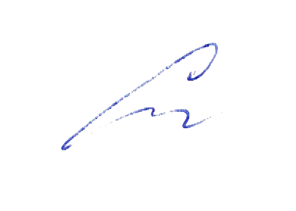 «30» августа 2019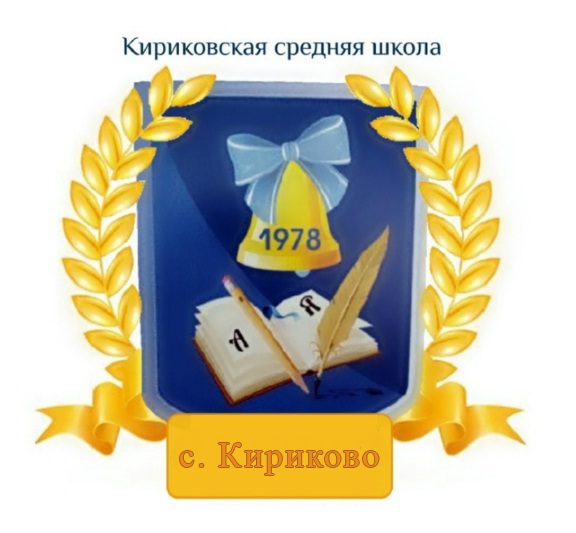 УТВЕРЖДАЮ:Директор муниципального бюджетного общеобразовательного учреждения «Кириковская средняя школа»_________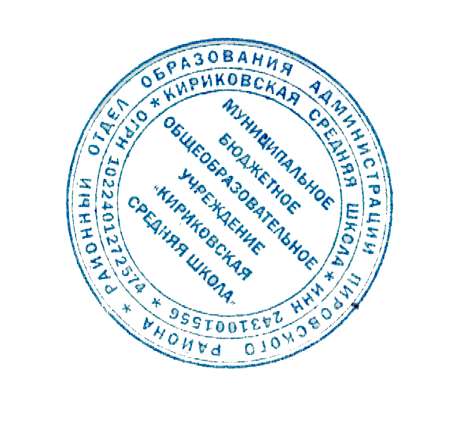 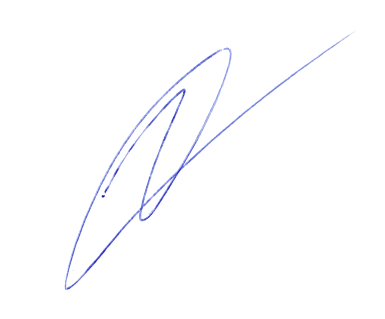 Ивченко О.В.«30» августа 2019 года№п/пНаименование темыКоличество часовДата1-2Ряд натуральных чисел22.092.093-5Цифры. Десятичная записьнатуральных чисел32.094.094.096-9Отрезок. Длина отрезка.Ломаная.49.099.099.0911.0910-12Плоскость. Прямая. Луч311.0916.0916.0913-15Шкала. Координатный луч316.0918.0918.0916-1819Сравнение натуральных чиселПовторение и систематизация знаний.3123.0923.0923.0925.0920Контрольная работа № 1 «Натуральные числа»125.0921-24Сложение натуральных чисел. 430.0930.0930.092.1025-29Вычитание натуральных чисел52.107.107.107.109.1030-32Числовые и буквенные выражения. Формулы39.1014.1014.1033Контрольная работа № 2 «Сложение и вычитание натуральных чисел»114.1034-36Уравнение316.1016.1021.1037-38Угол. Обозначение углов221.1021.1039-43Виды углов. Измерение углов523.1023.106.116.1111.1144-45Многоугольники. Равные фигуры211.1111.1146-4748Треугольник и его виды.Построение треугольников.2113.1113.1118.1149-51Прямоугольник и квадрат.  Ось симметрии фигуры318.1118.1120.1152Повторение и систематизация учебного материала.120.1153Контрольная работа № 3 «Уравнение. Угол. Многоугольники»125.1154-57Умножение. Переместительное свойство умножения425.1125.1127.1127.1158-60Сочетательное и распределительное свойства умножения32.122.122.1261-67Деление74.124.129.129.129.1211.1211.1268-70Деление с остатком316.1216.1216.1271-72Степень числа218.1218.1273Контрольная работа № 4 «Умножение и деление натуральных чисел»123.1274-77Площадь. Площадь прямоугольника423.1223.1225.1225.1278-80Прямоугольный параллелепипед.Пирамида313.0113.0113.0181-84Объём прямоугольного параллелепипеда415.0115.0120.0120.0185-89Комбинаторные задачиПовторение и систематизация учебного материала3220.0122.0122.0127.0127.0190Контрольная работа № 5 «Прямоугольный параллелепипед»127.0191-95Понятие обыкновенной дроби529.0129.013.023.023.0296-98Правильные и неправильные дроби. Сравнение дробей35.025.0210.0299-100Сложение и вычитание дробей с одинаковыми знаменателями210.0210.02101Дроби и деление натуральных чисел.112.02102-107Смешанные числа Повторение и систематизация учебного материала5112.0217.0217.0217.0219.0219.02108Контрольная работа № 6  « Обыкновенные дроби »126.02109-112Представление о десятичных дробях426.022.032.032.03113-115Сравнение десятичных дробей34.034.0311.03116-118Округление чисел. Прикидки311.0316.0316.03119-124Сложение и вычитание десятичных дробей618.0318.0330.0330.0330.031.04125Контрольная работа № 7 «Сложение и вычитание десятичных  дробей»11.04126-132Умножение десятичных дробей76.046.046.048.048.0413.0413.04133-141Деление десятичных дробей913.0415.0415.0420.0420.0420.0422.0422.0427.04142Контрольная работа № 8 «Умножение и деление десятичных дробей»127.04143-145Среднее арифметическое. Среднее значение величины327.0429.0429.04146-149Проценты. Нахождение процентов от числа46.056.0513.0513.05150-153Нахождение числа по его процентам418.0518.0518.0520.055154-155Повторение и систематизация учебного материала.220.0525.05156Контрольная работа № 9 «Проценты»125.05157-174Упражнения  для повторения курса5 класса1825.0527.0527.05175Контрольная работа № 10 за курс 5 класса1